INDICAÇÃO Nº 6885/2017Sugere ao Poder Executivo Municipal que proceda a melhoria na iluminação em torno do campo de areia localizada na Praça José Marcos de Souza, entre as ruas Holanda, Portugal e Alemanha, Bairro Jardim Europa, neste município.Excelentíssimo Senhor Prefeito Municipal, Nos termos do Art. 108 do Regimento Interno desta Casa de Leis, dirijo-me a Vossa Excelência para sugerir que, por intermédio do Setor competente, seja executada a melhoria na iluminação em torno do campo de areia localizada na Praça José Marcos de Souza, entre as ruas Holanda, Portugal e Alemanha, Bairro Jardim Europa, neste município..Justificativa:Conforme reivindicação da população, este vereador solicita a melhoria na iluminação da referida área, onde se encontra o campo de areia. Tal melhora é de muita importância pois facilitará a pratica de esportes no local bem como aumenta a segurança no seu entorno.Plenário “Dr. Tancredo Neves”, em 24 de julho de 2.017.                                                  JOEL DO GÁS                                                      -Vereador-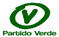 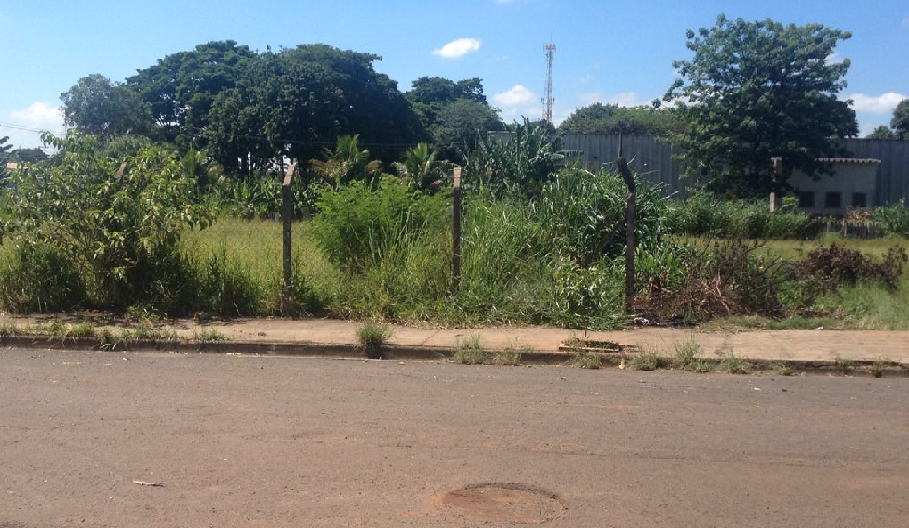 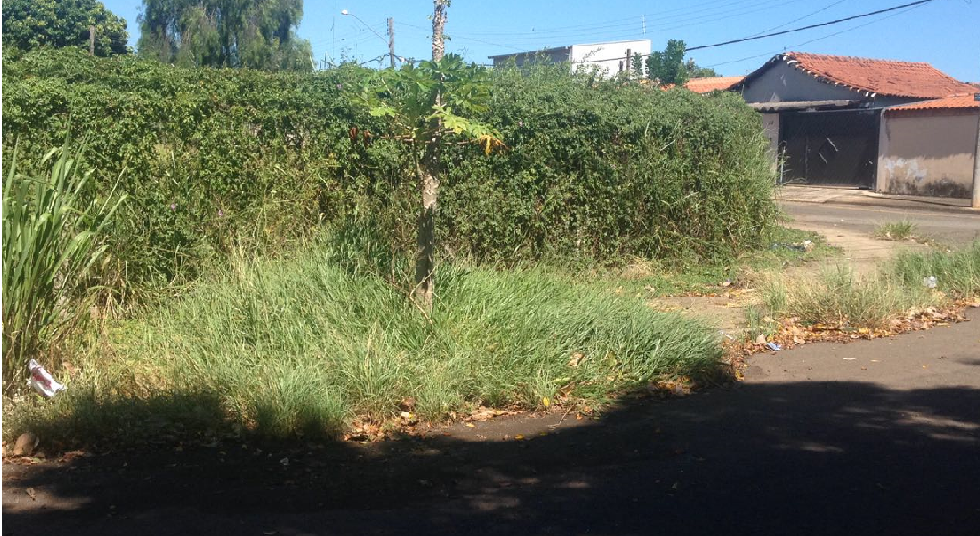 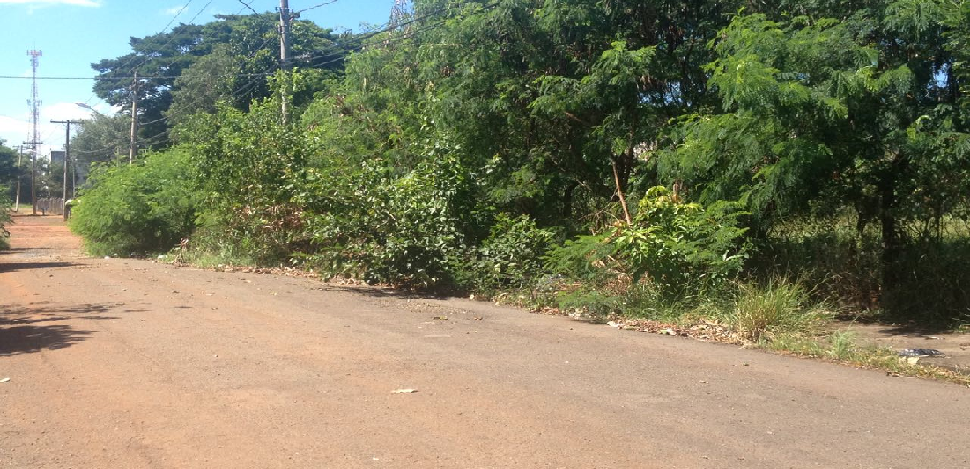 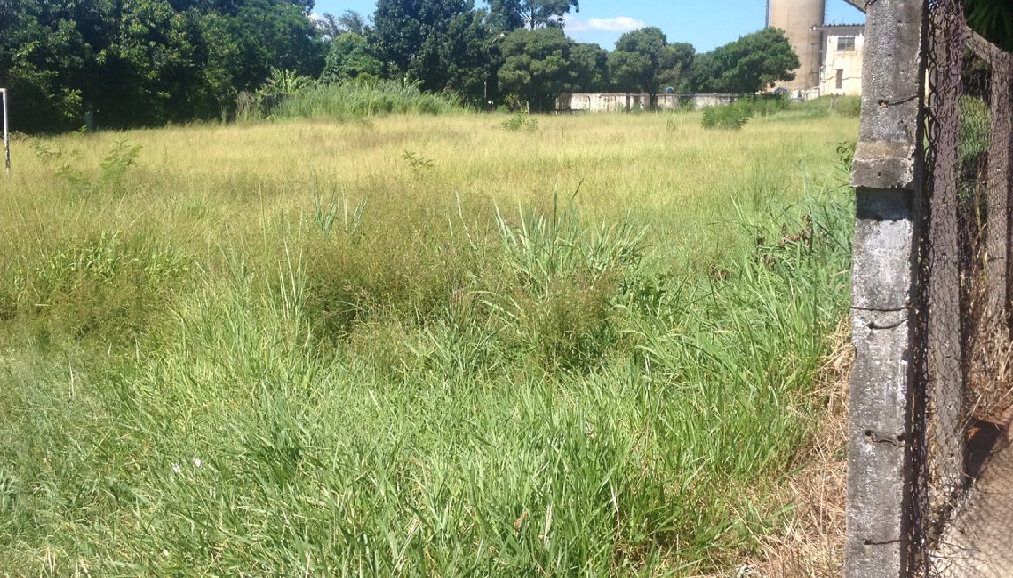 